NBS Specification: 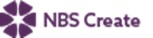 This product is associated with the following NBS Create clause:NBS Specification: 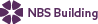 This product is associated with the following NBS clauses:P30 Trenches, pipeways and pits for buried engineering services 305 PROPRIETARY ACCESS AND INSPECTION CHAMBERSProduct Specification: Kent Manhole Inspection Liner KMILDC1000    • Manufacturer: Kent Stainless      Web: www.kentstainless.com      Email: info@kentstainless.com      Tel: +44 (0) 800 376 8377      Fax: +353 53 914 1802      Address: Ardcavan Works, Ardcavan Co Wexford, Ireland    • Product reference: Manhole Inspection Liner     • Type: KMILDC850-850/4"/6" / KMILDC900-900/4"/6" / KMILDC900-900/6"/8" / KMILDC1000-1000/4"/6" / KMILDC1000-1000/6"/8" / KMILDC1200-1200/4"/6" / KMILDC1200-1200/6"/8"    • Loading to BS EN 1433: B125 /C250 /D400     • Body size: Manufacturers standard / custom    • Inlet:       - Size: 4”-6”; 6”-8”       - Quantity: 1 /2 /3 /As drawing 	- Double contained	 Suggested Specification: Kent Manhole Inspection Liner KMILDC1000    • Manufacturer: Kent Stainless      Web: www.kentstainless.com      Email: info@kentstainless.com      Tel: +44 (0) 800 376 8377      Fax: +353 53 914 1802      Address: Ardcavan Works, Ardcavan Co Wexford, Ireland    • Product reference: Manhole Inspection Liner     • Type: KMILDC900-900/4"/6"     • Loading to BS EN 1433: B125     • Body size: 900mm x 900mm x 750mm (h)    • Inlet:       - Size: Inlet 1: 4”-6”; inlet 26”-8”       - Quantity: 2 	- Double contained